УКРАЇНАНОВОСЕЛИЦЬКА МІСЬКА РАДАЧЕРНІВЕЦЬКОГО РАЙОНУ  ЧЕРНІВЕЦЬКОЇ ОБЛАСТІРІШЕННЯ № {num}13/37{num}{name}Про  затвердження  технічної  документаціїіз  землеустрою щодо встановлення  (відно-влення) меж земельної ділянки в межах селаКотелеве гр. Вакарчука М.А. {name}Розглянувши заяву гр. Вакарчука М.А., який зареєстрований в селі Котелеве, витяг з Державного земельного кадастру про земельну ділянку, керуючись п.34 ст.26 Закону України «Про місцеве самоврядування в Україні», ст.19 Закону України «Про землеустрій», ст.ст.12, 186, п.1 Перехідних положень Земельного кодексу України, міська рада                         в и р і ш и л а:1.Затвердити технічну документацію із землеустрою щодо встановлення (відновлення) меж в натурі (на місцевості) земельної ділянки площею     0,3093 га кадастровий номер 7323083200:01:001:0155 на території Новоселицької міської територіальної громади в межах села Котелеве, Чернівецького району, Чернівецької області громадянина Вакарчука Миколи Аврамовича для ведення особистого селянського господарства, яка передана у приватну власність на підставі рішення 3 сесії Котелівської сільської ради 22 скликання від 19.03.1995 року.2.Дозволити зареєструвати право власності на землю та отримати витяг з державного реєстру речових прав на нерухоме майно і встановити межі земельної ділянки в натурі.3.Старості села Котелеве внести зміни в земельно-облікові документи та встановити контроль за цільовим використанням.Міський голова                                                                         Марія НІКОРИЧ{avtor} Гулей Т.В.{avtor}{idavtor} 33{idavtor}{dopov}Гулей Т.В.{dopov}{iddopov}2{iddopov}{date}21.10.2021{date} рокуХІІІ сесія VIII скликання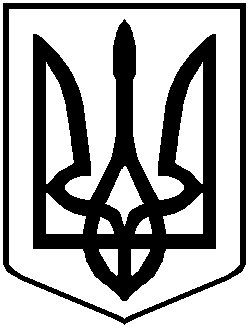 